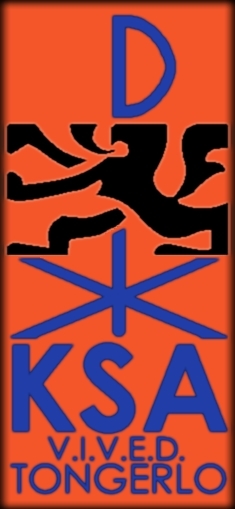 Beste Leeuwkes, Hier is jullie eerste kalender van dit jaar! Jullie mogen ons altijd een berichtje sturen als jullie niet kunnen komen,  zodat wij een idee hebben met hoeveel we gaan zijn. Denk er aan om altijd kleren aan te doen aangepast aan het weer, die vuil mogen worden. Zet ook je naam in je hemd en vlaarke zodat we deze terug kunnen bezorgen als er eentje kwijt raakt!Tot binnenkort!ActiviteitenkalenderLeeuwkesWat?Wanneer?Hoe laat?Meebrengen?Kennismakingsspelletjes Zondag 09 oktober 201614u00 – 16u00Kleding aanpassen aan het weerWat?Wanneer?Meebrengen?Dag van de jeugdbeweging21 oktober 2016Op de dag van de jeugdbeweging doen we allemaal ons uniform aan naar school!Wat?Wanneer?Hoe laat?Meebrengen?Halloween fakkeltochtZaterdag 29 oktober 201619u00 – 21u00Eng verkleden, warme kledij.Wat?Wanneer?Hoe laat?Meebrengen?Waar?Bouw je kasteel bosspelZondag 13 november 201614u00 – 16u00Kleren die vuil mogen wordenvoor praktische reden komen we samen aan het Sjapooke in Opitter. Adres Bergstraat 19, 3960 Opitter.wat?Wanneer?Hoe laat?Quiz the battleZondag 27 november 201614u00 – 16u00wat?Wanneer?Hoe laat?Bob de legobouwerZondag 11 december 201614u00 – 16u00